RIWAYAT HIDUPNasyrah, dilahirkan di Ujung Pandang pada tanggal 20 Juli 1992, anak tunggal dari pasangan bapak H. Abd Rauf dan Ibu Hj.Hasmah. Penulis memasuki jenjang pendidikan formal di SD Negeri Bontomanai Kabupaten Gowa tahun 1998 dan tamat pada tahun 2004, kemudian melanjutkan pendidikan ke SMP Negeri 1 Sungguminasa tahun 2004 dan tamat pada tahun 2007, kemudian melanjutkan ke SMA Negeri 1 Bontomarannu tahun 2007 dan tamat pada tahun 2010. Selanjutnya pada tahun 2010 penulis terdaftar sebagai mahasiswa S1 pada Program Studi PGSD UPP Makassar Fakultas Ilmu Pendidikan Universitas Negeri Makassar sampai sekarang (2014).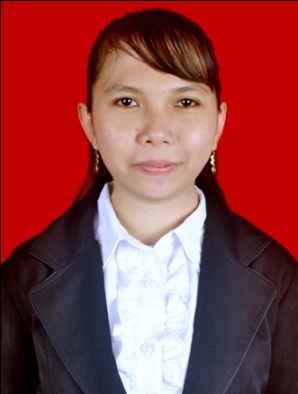 